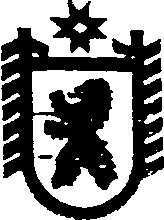 Республика КарелияАДМИНИСТРАЦИЯ ИДЕЛЬСКОГО СЕЛЬСКОГО ПОСЕЛЕНИЯПОСТАНОВЛЕНИЕОт 01 ноября  2016 года  №49     п. Идель Об утверждении отчета об исполнении бюджета Идельского сельского поселения  за 9 месяцев 2016 года        В соответствии со статьей 36, частью 5 статьи 264.2 Бюджетного кодекса Российской Федерации, Федеральным законом от 6 октября 2003г.  №131-ФЗ «Об общих принципах организации местного самоуправления в Российской Федерации» администрация Идельского сельского поселения   п о с т а н о в л я е т:1. Утвердить прилагаемый отчет об исполнении бюджета Идельского сельского поселения за 9 месяцев 2016 года (далее – отчет об исполнении бюджета).2. Направить в Совет  Идельского сельского поселения отчет об исполнении бюджета в срок до 15 ноября 2016 года.3. Опубликовать настоящее постановление в газете «Доверие» и  обнародовать настоящее постановление путем размещения официального текста в информационно-телекоммуникационной сети «Интернет» на официальном сайте администрации Идельского сельского поселения http://home.onego.ru/~segadmin/omsu_selo_idel.htm.Глава Идельского сельского поселения	                        		        	         И.Е.Гудимова Разослать: в дело-3, финансовое управление, КСК, МАУ «Доверие»Утвержденпостановлением администрациипостановлением администрациипостановлением администрацииИдельского сельского поселенияИдельского сельского поселенияИдельского сельского поселенияот  01 ноября 2016 г.№49          от  01 ноября 2016 г.№49          от  01 ноября 2016 г.№49          ОТЧЕТ ОБ ИСПОЛНЕНИИ БЮДЖЕТАОТЧЕТ ОБ ИСПОЛНЕНИИ БЮДЖЕТАОТЧЕТ ОБ ИСПОЛНЕНИИ БЮДЖЕТАОТЧЕТ ОБ ИСПОЛНЕНИИ БЮДЖЕТАОТЧЕТ ОБ ИСПОЛНЕНИИ БЮДЖЕТАОТЧЕТ ОБ ИСПОЛНЕНИИ БЮДЖЕТАКОДЫФорма по ОКУД0503117Дата01.10.2016по ОКПО04295825Наименование финансового органафинансовое управление Сегежского муниципального района Глава по БК032Наименование публично-правового образованияБюджет Идельского сельского поселения по ОКТМО86645420000Периодичность:месячная, квартальная, годоваяЕдиница измерения: руб3831. Доходы бюджета1. Доходы бюджета1. Доходы бюджета1. Доходы бюджетаНаименование показателяУтвержденные бюджетные назначенияИсполненоНеисполненные назначения1456Доходы бюджета - всего4 979 591,443 208 671,001 770 920,44     в том числе:НАЛОГОВЫЕ И НЕНАЛОГОВЫЕ ДОХОДЫ2 329 800,001 657 954,56671 845,44НАЛОГИ НА ПРИБЫЛЬ, ДОХОДЫ225 300,00183 327,3941 972,61Налог на доходы физических лиц225 300,00183 327,3941 972,61НАЛОГИ НА ТОВАРЫ (РАБОТЫ, УСЛУГИ), РЕАЛИЗУЕМЫЕ НА ТЕРРИТОРИИ РОССИЙСКОЙ ФЕДЕРАЦИИ972 900,00876 689,2296 210,78НАЛОГИ НА ИМУЩЕСТВО900 000,00537 783,94362 216,06ДОХОДЫ ОТ ИСПОЛЬЗОВАНИЯ ИМУЩЕСТВА, НАХОДЯЩЕГОСЯ В ГОСУДАРСТВЕННОЙ И МУНИЦИПАЛЬНОЙ СОБСТВЕННОСТИ231 600,0060 154,01171 445,99БЕЗВОЗМЕЗДНЫЕ ПОСТУПЛЕНИЯ2 649 791,441 550 716,441 099 075,00БЕЗВОЗМЕЗДНЫЕ ПОСТУПЛЕНИЯ ОТ ДРУГИХ БЮДЖЕТОВ БЮДЖЕТНОЙ СИСТЕМЫ РОССИЙСКОЙ ФЕДЕРАЦИИ2 637 000,001 537 925,001 099 075,00ДОХОДЫ БЮДЖЕТОВ БЮДЖЕТНОЙ СИСТЕМЫ РОССИЙСКОЙ ФЕДЕРАЦИИ ОТ ВОЗВРАТА БЮДЖЕТАМИ БЮДЖЕТНОЙ СИСТЕМЫ РОССИЙСКОЙ ФЕДЕРАЦИИ И ОРГАНИЗАЦИЯМИ ОСТАТКОВ СУБСИДИЙ, СУБВЕНЦИЙ И ИНЫХ МЕЖБЮДЖЕТНЫХ ТРАНСФЕРТОВ, ИМЕЮЩИХ ЦЕЛЕВОЕ НАЗНАЧЕНИЕ, ПРОШЛЫХ ЛЕТ12 791,4412 791,44